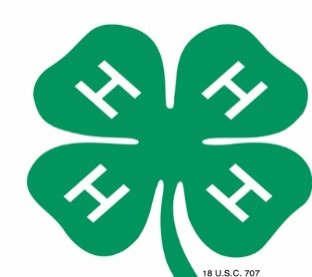 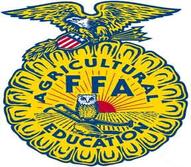 Each group entry should be based on the “Past, Present, & Future of Agriculture” theme.Advancements in the farming industry and the changes over the years to accommodate the world’s growing population.Dive deep with your group and show how agriculture has got us where we are today!!Rules:Entries may be submitted by 4-H & FFA groups ONLY. It is MANDATORY FOR ALL LIVESTOCK GROUPS TO ENTER AN EXHIBIT. It is open to all other 4-H and FFA groups.Entries will be judged and awarded Ribbons and Cash Prizes.Placing/Awards will be awarded as follows:1st Place – Blue Ribbon & $100.00 Cash Reward 2nd Place – Red Ribbon & $50.00 Cash Reward3rd Place – White Ribbon & $25.00 Cash Reward The decision of the judges will be finalA 4’x8’ space with electricity WILL be availableDo not ask for more spaceRegistration forms must be turned into Catie Jones by March 30, 2024. You can email to flaglerctyfair@bellsouth.net or jonescatie15@gmail.com All exhibits will be on display at the fairgrounds during the upcoming Flagler County Fair & Youth ShowEntrants shall assume all liability for table decorations placed on exhibits.  The Flagler County Fair and its staff are not responsible for any damage or loss.Judging Criteria:  TOTAL POINTS = 100 POINTSEducational ValueIs the central theme of exhibit worthwhile, distinctive, significant and appropriate…20Does the story told around the central theme have unity, that is does each article, object, specimen and label contribute to the amplification of the central theme…25Is the booth free from error of thought – grammar, spelling, object use, label use, assumptions intended, figure of speech, etc…20Power to Attract Attention & Hold InterestExhibit presents an original, unusual or striking method of display…20Is the general appearance of the booth attractive, including background, good arrangement of objects, scale and balance, appearance of labels…15Important Dates & Deadlines:April 6th, 2024 (2pm to 5pm)  – Groups will be allowed to set their exhibits upApril 9th, 2024 - JudgingApril 13th, 2024 at 9am – Take down exhibits Contacts for this Competition:	Penny Buckles – Fair President (386) 931-6597	Catie Jones (386) 279-9792FLAGLER COUNTY FAIR AND YOUTH SHOW, INC.2024 4-H AND FFA AGRICULTURE EXHIBIT REGISTRATION FORMTHEME: “PAST, PRESENT & FUTURE OF AGRICULTURE”NAME OF ORGANIZATION           ______4H       _______FFAGROUP NAME______________________________________________________CONTACT PERSON__________________________________________________PHONE NUMBER___________________________________________________ ADDRESS_________________________________________________________Signature :_________________________________________Date____________Exhibit Space #_____________(fair use)